ORDIN nr….pentru aprobarea structurii identificatorului unic la nivel european - EUID al profesioniștilor înregistrați în registrul comerțului și a modelului certificatului de înregistrare în registrul comerțuluiMinistrul Justiției,În temeiul art.121 din Legea nr.26/1990  privind registrul comerțului, republicată, cu modificările și completările ulterioare,În temeiul art.8 și art.43 alin.(1) din Legea nr.359/2004 privind simplificarea formalităților la înregistrarea în registrul comerțului a persoanelor fizice, asociațiilor familiale și persoanelor juridice, înregistrarea fiscală a acestora, precum și la autorizarea funcționării persoanelor juridice, cu modificările și completările ulterioare, În temeiul prevederilor art. 13 şi art. 36 din Hotărârea Guvernului nr. 652/2009 privind organizarea și funcționarea Ministerului Justiției, cu modificările și completările ulterioare,Emite următorul:ORDINArt. 1 - Se aprobă structura identificatorului unic la nivel european - EUID în următorul format:  <cod țară><id registru>.<nr.de ordine în registrul comerțului>, care se alocă în sistemul informatic integrat al Oficiului Național al Registrului Comerțului la înmatricularea/înregistrarea în registrul comerțului. Art. 2 - Se aprobă modelul certificatului de înregistrare a profesioniștilor înregistrați în registrul comerțului, prevăzut în Anexa 1, care face parte din prezentul ordin. Art. 3. - Identificatorul unic la nivel european, având  structura prevăzută la art. 1, va fi utilizat pentru identificarea persoanelor fizice sau juridice înregistrate în registrul comerțului, inclusiv în comunicarea dintre registrele comerțului din statele membre ale Uniunii Europene prin sistemul de interconectare. Art. 4 - Profesioniștii înregistrați în registrul comerțului pot solicita emiterea unui nou  certificat de înregistrare, conținând și identificatorul unic la nivel european – EUID.Art. 5 - Oficiul Național al Registrului Comerțului și oficiile registrului comerțului de pe lângă tribunale vor duce la îndeplinire prevederile prezentului ordin.Art. 6 - Prezentul ordin se publică în Monitorul Oficial al României, Partea I și va intra în vigoare la data de 7 iulie 2017.BucureștiMinistrul Justiției,Tudorel ToaderNr. …../…………./……..Prezentul ordin a fost întocmit  în 2 exemplare.       Anexa 1CERTIFICAT DE ÎNREGISTRAREROMÂNIAMINISTERUL JUSTIŢIEI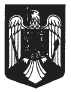 OFICIUL NAŢIONAL AL REGISTRULUI COMERŢULUIOFICIUL REGISTRULUI COMERŢULUI DE PE LÂNGĂ TRIBUNALUL .......CERTIFICAT DE ÎNREGISTRARECERTIFICAT DE ÎNREGISTRARECERTIFICAT DE ÎNREGISTRAREFirma/Sucursala:Firma/Sucursala:Sediul social:Sediul social:Activitatea principală:(descriere, clasa CAEN)Activitatea principală:(descriere, clasa CAEN)Cod Unic de Înregistrare:Cod Unic de Înregistrare:din data de:Identificator Unic la Nivel European (EUID): Identificator Unic la Nivel European (EUID):                          Director,Nr. de ordine în registrul comerțului:Nr. de ordine în registrul comerțului:Data eliberării:Data eliberării:Seria ....... Nr. .............Seria ....... Nr. .............